TÝDENNÍ PLÁN POUTNÍKŮ 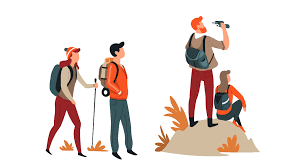 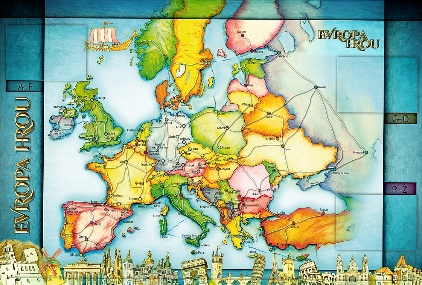       TŘÍDY 5. AMilí Poutníci a vážení rodiče, tento týdenní plán je na následující dva týdny. Pro ty, kteří nejedou na zimní školu v přírodě, platí většinou informace o opakování a procvičování probírané látky. Společně si po návratu přečteme vše ještě jednou všichni.Chválím Míšu, Bena a Jeronýma za přednes (recitaci) při čtvrtečním poetickém setkání. Jsem moc ráda, že se téměř celá třída tentokrát účastnila preventivního programu Odyssey, myslím si, že jsme si to společně moc užili a jsme zase o něco chytřejší a ve třídě nám může být příjemněji.Od tohoto úterý (22. 2.) budou součástí naší výuky také 3 studenti Pedagogické fakulty UK v Praze. Každé úterý si odučí nějakou hodinu v naší třídě. Tento týden se seznámí s těmi, kteří ve škole zůstávají a další úterý už pro vás budou mít nachystanou výuku. Přeji jim, aby se u nás cítili dobře.V úterý 1. 3. proběhne v naší třídě masopustní veselí, které vyvrcholí 4. a 5. vyučovací hodinu. Dorazte v zajímavých maskách (můžete se do nich převléknout až ve třídě), které nám budete představovat. Pokud donesete nějaký tradiční masopustní pokrm, budeme rádi. Zábavu si zajistíme sami a určitě si to společně užijeme. O tom, jaké jsou tradice Masopustu, se podívejte na GC. Moc se na úterní veselení těšíme. Hezké dny.       Alice, Lucka a Věrka   26- 27. TÝDENOD 21. 2. DO 4. 3. 2022 CO MĚ tento týden ČEKÁ MÉ POVINNOSTI A DOPORUČENÍ JAK SE HODNOTÍM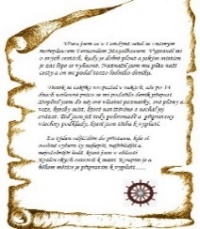 ČESKÝ JAZYKČTENÍTVOŘIVÉ PSANÍSkloňuji podstatná jména. Uč. 61 - 78 . PS od str. 73 do str. 87.Rozliším podstatná jména hromadná, pomnožná a látková. Uč. 58 – 60. PS 44 – 49.Čtu si ze své knihy. Poslouchám informace o tradici Masopustu.Procvičuji si a opakuji na Umíme česky a sleduji GC.Průběžně si zapisuji zadané úkoly do Deníku, sleduji školu online.ČESKÝ JAZYKČTENÍTVOŘIVÉ PSANÍSkloňuji podstatná jména. Uč. 61 - 78 . PS od str. 73 do str. 87.Rozliším podstatná jména hromadná, pomnožná a látková. Uč. 58 – 60. PS 44 – 49.Čtu si ze své knihy. Poslouchám informace o tradici Masopustu.Procvičuji si a opakuji na Umíme česky a sleduji GC.Průběžně si zapisuji zadané úkoly do Deníku, sleduji školu online.ČESKÝ JAZYKČTENÍTVOŘIVÉ PSANÍSkloňuji podstatná jména. Uč. 61 - 78 . PS od str. 73 do str. 87.Rozliším podstatná jména hromadná, pomnožná a látková. Uč. 58 – 60. PS 44 – 49.Čtu si ze své knihy. Poslouchám informace o tradici Masopustu.Procvičuji si a opakuji na Umíme česky a sleduji GC.Průběžně si zapisuji zadané úkoly do Deníku, sleduji školu online.MATEMATIKAINFORMATIKAPíši a čtu zlomky. Počítám příklady a slovní úlohy se zlomky. Uč 27 – 35.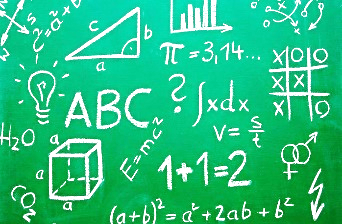 Rozlišuji druhy trojúhelníků. Uč. 91- 93.Představuji prezentaci o evropské zemi, kterou jsem si vybral/a.Na čtvrteční hodinu geometrie nosím funkční kružítko, trojúhelník s ryskou a jiné pravítko (své vlastní)!!!!!!Procvičuji si na Umíme matiku a sleduji GC.Průběžně si doplňuji zadané úkoly do deníku, sleduji školu online.MATEMATIKAINFORMATIKAPíši a čtu zlomky. Počítám příklady a slovní úlohy se zlomky. Uč 27 – 35.Rozlišuji druhy trojúhelníků. Uč. 91- 93.Představuji prezentaci o evropské zemi, kterou jsem si vybral/a.Na čtvrteční hodinu geometrie nosím funkční kružítko, trojúhelník s ryskou a jiné pravítko (své vlastní)!!!!!!Procvičuji si na Umíme matiku a sleduji GC.Průběžně si doplňuji zadané úkoly do deníku, sleduji školu online.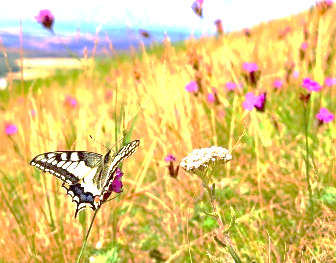 PŘÍRODNÍ VĚDYOpakuji si získané informace o lidském těle.Poznáváme stavbu lidského těla:Svaky našeho těla.Učebnice str. 16, 17.  PS 9.V pátek 4. 3. testík na téma zuby.Úkol PS 8 do pátku 4. 3. Hodnocená kontrola zápisů v sešitě v pátek 4.3.Procvičuji podle kódu na www.skolasnadhledem.czSleduji videa a odkazy na GC.PŘÍRODNÍ VĚDYOpakuji si získané informace o lidském těle.Poznáváme stavbu lidského těla:Svaky našeho těla.Učebnice str. 16, 17.  PS 9.V pátek 4. 3. testík na téma zuby.Úkol PS 8 do pátku 4. 3. Hodnocená kontrola zápisů v sešitě v pátek 4.3.Procvičuji podle kódu na www.skolasnadhledem.czSleduji videa a odkazy na GC.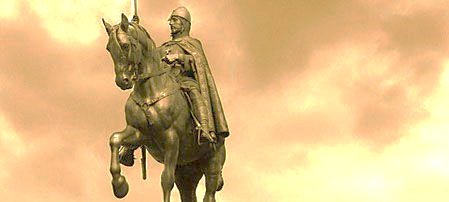 SPOLEČENSKÉ        VĚDYOpakuji si naučené znalosti o období vlády Marie Terezie a Josefa II.Seznamuji se s životem Čechů v 19. století – období Národního obrození. Učebnice 18,19. PS 12, 13.Ve čtvrtek 4. 3. test na Josefa II.Podívám se na doporučená videa na GC.Procvičuji podle kódů na www.skolasnadhledem.cz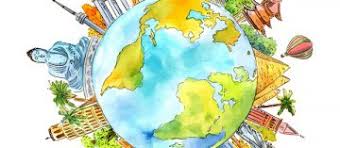 VÝCHOVYVV – Masopustní výroba masekTV –  lyžařský výcvik, vybíjenáPČ – péče o třídní květinyHV – poslechOSV – Masopustní úterý 1.3.